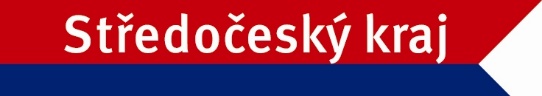 Žádosto poskytnutí dotace prostřednictvím veřejnoprávní smlouvy z Programu 2022 - ZDRAVOTNICTVÍ pro poskytování dotací z rozpočtu Středočeského kraje poskytovatelům akutní lůžkové péče na území Středočeského kraje (dále jen „Program“) Korespondenční adresaBankovní spojeníJe-li žadatel právnickou osobou, identifikace:1. Osob zastupujících právnickou osobuOsob, v nichž má tato právnická osoba přímý podíl a výše tohoto podíluKontaktní osoba:Doplňující informaceAkce/ProjektDotacePovinné přílohy k žádosti:Kopie dokladu o ustanovení statutárního zástupce - pokud statutární zástupce není uveden na dokladu o legální existenci, např. ve výpisu z veřejného rejstříku, který si může poskytovatel sám opatřit.
Údaje o skutečném majiteli právnické osoby podle zákona upravujícího evidenci skutečných majitelů ve formě ÚPLNÉHO výpisu platných údajů a údajů, které byly vymazány bez náhrady nebo s nahrazením novými údaji, jedná-li se o evidující osobu; v případě, že je žadatel o dotaci zahraniční právnickou osobou, doloží údaje o svém skutečném majiteli buď výpisem ze zahraniční evidence obdobné evidenci skutečných majitelů, nebo pokud taková zahraniční evidence neexistuje, sdělí identifikační údaje všech osob, které jsou skutečným majitelem zahraniční právnické osoby, a předloží doklady, z nichž vyplývá vztah všech osob k zahraniční právnické osobě, zejména výpis ze zahraniční evidence obdobné obchodnímu rejstříku, seznam akcionářů, rozhodnutí statutárního orgánu o vyplacení podílu na zisku, společenská smlouva, zakladatelská listina nebo stanovy. Obecné informace k získání přístupu do evidence majitelů naleznete na: https://esm.justice.cz/ias/issm/napoveda#seznam.
Úplný výpis může žadatel o dotaci získat z webové stránky evidence po její autentizaci a autorizaci prostřednictvím datové schránky právnické osoby na odkazu https://esm.justice.cz/ias/issm/rejstrik.
Výpis je možné za poplatek získat také od příslušného soudu.Vlastní projekt, položkový rozpočet a harmonogram realizace akce, uvedení délky
 poskytování veřejně prospěšné činnosti, potvrzení o finančním zajištění akce. Doklad o bankovním účtu žadatele.Písemný souhlas zřizovatele s podáním žádosti, pokud je žadatelem příspěvková organizace. 
V případě zastoupení žadatele na základě plné moci plná moc v originále nebo ověřená kopie uvedené plné moci. Za platnou plnou moc je považována i plná moc podepsaná zaručeným elektronickým podpisem.
Smlouva s minimálně jednou zdravotní pojišťovnou o poskytování a úhradě hrazených služeb v rozsahu akutní lůžkové péče v oboru vnitřní lékařství.
Originál čestného prohlášení žadatele o podporu v režimu de minimis, splňuje-li požadovaná dotace režim de minimis (vzor Prohlášení je uveden v Příloze č. 4 k Programu.Povinná prohlášení žadatele:Beru na vědomí, že správce (Středočeský kraj, Krajský úřad Středočeského kraje) zpracovává poskytnuté osobní údaje za účelem uzavření veřejnoprávní smlouvy na základě právního titulu plnění smlouvy v souladu s čl. 6. odst. 1. písm. b) Nařízení (EU) 2016/679 (GDPR). Osobní údaje všech žadatelů budou archivovány po dobu 10 let. Prohlašuji, že tato žádost odpovídá Programu 2022 - ZDRAVOTNICTVÍ pro poskytování dotací z rozpočtu Středočeského kraje poskytovatelům akutní lůžkové péče na území Středočeského kraje.Prohlašuji, že všechny údaje uvedené v této žádosti jsou úplné a pravdivé a nezatajuji žádné okolnosti důležité pro posouzení žádosti. Souhlasím, aby údaje z této žádosti byly zveřejněny na webových stránkách Středočeského kraje.Prohlašuji, že žadatel nemá ke dni podání žádosti závazky po lhůtě jejich splatnosti ve vztahu ke státnímu rozpočtu a rozpočtu kraje a obce a závazky po lhůtě splatnosti vůči příspěvkovým organizacím Středočeského kraje a vůči dalším právnickým osobám, jejichž je kraj zřizovatelem nebo zakladatelem, a že žadatel není v žádném soudním sporu se Středočeským krajem nebo příspěvkovou organizací Středočeského kraje nebo s jinou právnickou osobou, jejíž je Středočeský kraj zřizovatelem nebo zakladatelem.Prohlašuji, že žadatel má/nemá zabezpečeny vlastní zdroje financování akce/projektu (pokud ano konkretizujte – např. kladný hospodářský výsledek za uplynulý rok).  Žadatel se zavazuje, že bude v případě poskytnutí dotace postupovat v souladu s Programem 2022 - ZDRAVOTNICTVÍ pro poskytování dotací z rozpočtu Středočeského kraje poskytovatelům akutní lůžkové péče na území Středočeského kraje a v souladu s uzavřenou veřejnoprávní smlouvou o poskytnutí dotace a v souladu s platnými obecně závaznými právními předpisy.Elektronický podpisNázev žadatele: Název žadatele: Druh žadatele: Druh žadatele: Druh žadatele: IČ: IČ: ORP: ORP: ORP: Ulice: Ulice: Číslo popisné: Číslo popisné: PSČ: Obec: Okres: Okres: Pošta: Pošta: Telefon: Telefon: Datová schránka: Datová schránka: Datová schránka: Email: Email: www: www: www: Adresát: Adresát: Adresát: Ulice: Číslo popisné: PSČ: Obec: Okres: Pošta: ORP: ORP: ORP: Předčíslí účtu: Číslo účtu: Kód banky: Bankovní ústav: Bankovní ústav: Specifický symbol: Titul, jméno a příjmení:Právní důvod zastoupení:Číslo a datum usnesení:Titul, jméno a příjmení:Výše tohoto podílu:Titul, jméno a příjmení:Výše tohoto podílu:Jméno a příjmení: Telefon: E-mail: Plátce DPH:Údaje o zřizovateliÚdaje o zřizovateliÚdaje o zřizovateliNázev: Název: Název: IČ: DIČ: CZDIČ: CZSídlo – obec: PSČ: PSČ: Ulice: Č. p.: Č. or.: Tel.: Datová schránka:Datová schránka:E-mail: www: www: Název akce/projektu: Popis akce/projektu (včetně popisu prací):Účel a cíl akce/projektu:Přínos akce/projektu pro vytvoření dostupnosti a dosažitelnosti kvalitní akutní lůžkové léče pro obyvatele Středočeského kraje:Předpokládané zahájení realizace akce/projektu měsíc/rok:/Předpokládané ukončení realizace akce/projektu měsíc/rok:/Osoba odpovědná za realizaci akce/projektu: Požadovaná investiční dotace                                                                                                    KčPožadovaná investiční dotace                                                                                                    KčVlastní investiční zdrojeKčCelkové vlastní zdrojeKčZdroje jiných subjektůKčPředpokládané investiční nákladyKčPodíl celkové požadované dotace k celkovým nákladům%Celkové předpokládané náklady akce, která je předmětem žádosti dle Programu 2022 - ZDRAVOTNICTVÍKč